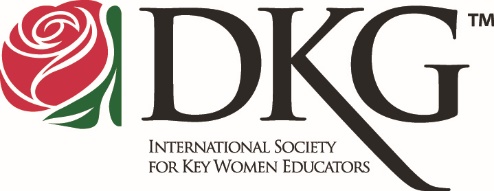 DKG Arizona State Spotlight Award Nomination – VolunteerThe Spotlight Award is designed to recognize DKG chapter members for their accomplishment through contributions outside of DKG projects or affiliations within the last 3-5 years.  Such accomplishments may include those in a member’s personal life or work setting.  Examples may include unique or outstanding projects in education, collaboration, community activities or community projects.  Additionally, they must be completely voluntary (no compensation received).Candidate Contact InformationChapter President Contact InformationGuidelines for Nominating a Chapter Member:Chapter may submit only one Volunteer Nomination form each year.A nominee may be a prior recipient of the award but not within the last five years.Achievements must be volunteer – no compensation of any kind received.Chapter president must submit, electronically, a completed Nomination form and a separate one-page typed synopsis (200 words or less) describing the nominee’s accomplishments as a volunteer of the community, outside of DKG projects or affiliations, within the last 3-5 years.If selected, the Chapter president, or recipient, will submit electronically, 2 photos to the Spotlight Award committee chair.  One photo should be of the recipient in a setting mentioned in the Nomination form.  The other, a portrait of the nominee.  Cell phone photos are acceptable.Submissions should be sent to Debby Webster at debwebx@msn.com. Deadline for submission is May 1, 2024.Name:Chapter:Address:Email:Phone:Name:Chapter:Address:Email:Phone: